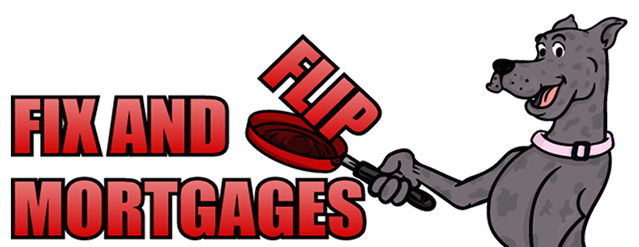 Property AddressProperty TypeDate PurchasedDate SoldAcquisition CostRehab CostFinancing SourceSale PriceNet Profit